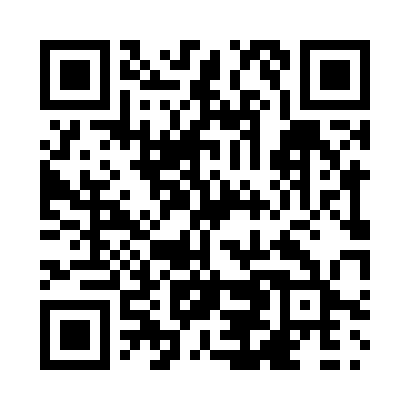 Prayer times for Golburn, Saskatchewan, CanadaWed 1 May 2024 - Fri 31 May 2024High Latitude Method: Angle Based RulePrayer Calculation Method: Islamic Society of North AmericaAsar Calculation Method: HanafiPrayer times provided by https://www.salahtimes.comDateDayFajrSunriseDhuhrAsrMaghribIsha1Wed3:195:2212:536:028:2510:292Thu3:165:2012:536:038:2610:323Fri3:135:1912:536:048:2810:354Sat3:095:1712:536:058:3010:385Sun3:065:1512:536:068:3210:416Mon3:035:1312:536:078:3310:437Tue3:025:1112:536:088:3510:448Wed3:015:0912:536:098:3710:459Thu3:005:0812:526:108:3810:4610Fri2:595:0612:526:118:4010:4611Sat2:595:0412:526:128:4210:4712Sun2:585:0312:526:138:4310:4813Mon2:575:0112:526:148:4510:4914Tue2:564:5912:526:158:4610:5015Wed2:554:5812:526:168:4810:5016Thu2:554:5612:526:178:5010:5117Fri2:544:5512:536:188:5110:5218Sat2:534:5312:536:198:5310:5319Sun2:524:5212:536:208:5410:5420Mon2:524:5012:536:218:5610:5421Tue2:514:4912:536:218:5710:5522Wed2:504:4812:536:228:5910:5623Thu2:504:4712:536:239:0010:5724Fri2:494:4512:536:249:0110:5725Sat2:494:4412:536:259:0310:5826Sun2:484:4312:536:259:0410:5927Mon2:484:4212:536:269:0510:5928Tue2:474:4112:536:279:0711:0029Wed2:474:4012:546:289:0811:0130Thu2:474:3912:546:289:0911:0231Fri2:464:3812:546:299:1011:02